Dear Colleague,It is my pleasure to inform you that the national review of the BSW programme is the first national review (NR) project to go online. As you know, this is a pilot and we appreciate your participation in this project. Insofar as possible it is not meant to disrupt the process of completing the SER. The BSW review is the first step towards moving national reviews online. Though NRonline system is not activated, you can already use the SER template to present your data. We will notify you by email as soon as the NRonline system is ready to go live. This will be well before the 30 June deadline. To assist you in preparing the online submission, we are providing you with the prototype of the SER online template in Word format together with other relevant documents required to complete the review.To access NRonline, click on the URL/link provided. This will open onto the NR splash page with the list of uploaded documents which can be printed and/or saved. We suggest that you save the SER template and fill in the data or cut and paste data where required. To assist us in maintaining a record of institutions using NRonline we would appreciate it if you would appoint a coordinator. This is the person who will be in contact with the CHE as well as authorized to upload the completed SER document and who will be working with your Quality Assurance administrator. We are aware that many Departments of Social Work have started compiling their SERs and this was a major consideration in taking the NR process online. The pilot project takes this into account and allows you to insert data already compiled onto the template. The online system will allow you to upload data in Word format using the cut/copy and paste method for example. Statistical/logistics data are completed in the tables provided.  The shift to an online system does not restrict the amount of data per criterion you wish to upload.At the last reviewer-training workshop, participants raised questions around the compatibility of a narrative SER and the online system. The Directorate raised this with the ICT designers and are pleased to confirm that the narrative emphasis of the SER has not been compromised. The SER is an opportunity for each Department to critically interact with its BSW programme and identify areas of good practice and other interventions where appropriate to enhance the quality of the programme. To assist us in this regard, each criterion should constitute a section in the SER. The NRonline pilot takes this into account and allows you to upload data for each criterion with its accompanying outcome. Do refer to the manual and the Programme Accreditation Criteria and their minimum standards against which to benchmark your responses for any further explanation regarding the characteristics of the SER. Also note that the criteria to be uploaded do not follow a numerical sequence pattern but rather a thematic one. The CHE programme accreditation criteria adapted for the review of undergraduate programmes 2013, setting out the thematic coupling is attached. The online methodology imposes certain conditions that are different from the traditional reporting method. In this instance we agreed that tables and other statistical data would be placed after the narrative. If however you consider inclusion of the data crucial/essential to the narrative, do include it as in both places: as part of the narrative and in the allotted space.Thank you for your understanding and cooperation in taking National Reviews online. Do not hesitate to contact us for any further information regarding the online submission you may require.I would like to thank you in advance for the online submission of the SER.Kind regards,RehanaCOVER SHEET FOR SIGN-OFF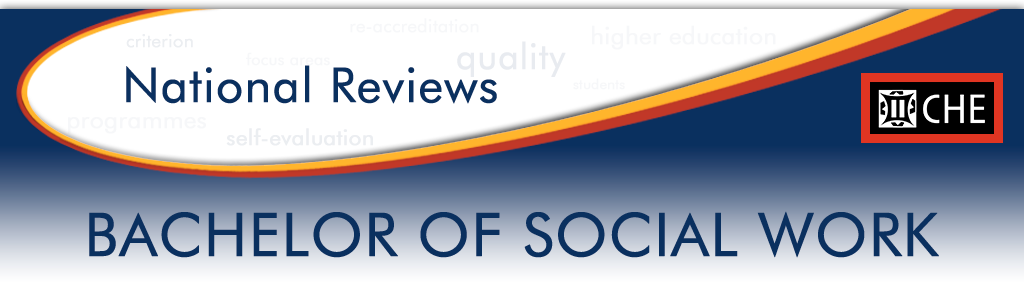 Self-evaluation ReportINSTITUTION:DATE:Focus area: PROGRAMME DESIGN & PROGRAMME COORDINATIONAddress the following criterion taking into account the minimum standards of the Programme Accreditation Criteria. Please note that you are not limited to a page per criterion and must provide comprehensive data.Criterion 1: Programme Design: Input
The programme is consonant with the institution’s mission, forms part of institutional planning and resource allocation, meets national requirements, the needs of students and other stakeholders, and is intellectually credible. It is designed coherently and articulates well with other relevant programmes, where possible.Departmental performance in relation to Criterion 1: *If Needs Improvement is selected, please provide an action plan, including timelines and checkpoints for improvement where applicable.Address the following criterion taking into account the minimum standards of the Programme Accreditation Criteria. Please note that you are not limited to a page per criterion and must provide comprehensive data.Criterion 10: Programme Coordination: Process
The programme is effectively coordinated in order to facilitate the attainment of its intended purposes and outcomes.Departmental performance in relation to Criterion 10: *If Needs Improvement is selected, please provide an action plan, including timelines and checkpoints for improvement where applicable.Focus area: STUDENT RECRUITMENT, ADMISSION AND SELECTION & STUDENT RETENTION AND THROUGHPUT RATESAddress the following criterion taking into account the minimum standards of the Programme Accreditation Criteria. Please note that you are not limited to a page per criterion and must provide comprehensive data.Criterion 2: Student recruitment, admission and selection: Input 
Recruitment documentation informs potential students of the programme accurately and sufficiently, and admission adheres to current legislation. Admission and selection of students are commensurate with the programme’s academic requirements, within a framework of widened access and equity. The number of students selected takes into account the programme’s intended learning outcomes, its capacity to offer good quality education and the needs of the particular profession (in the case of professional and vocational programmes).Departmental performance in relation to Criterion 2: *If Needs Improvement is selected, please provide an action plan, including timelines and checkpoints for improvement where applicable.Address the following criterion taking into account the minimum standards of the Programme Accreditation Criteria. Please note that you are not limited to a page per criterion and must provide comprehensive data.Criterion 17: Student retention and throughput rates: Process
Student retention and throughput rates in the programme are monitored, especially in terms of race and gender equity, and remedial measures are taken, where necessary.
Departmental performance in relation to Criterion 17: *If Needs Improvement is selected, please provide an action plan, including timelines and checkpoints for improvement where applicable.Focus area: STAFFING & ACADEMIC DEVELOPMENT FOR STUDENT SUCCESSAddress the following criterion taking into account the minimum standards of the Programme Accreditation Criteria. Please note that you are not limited to a page per criterion and must provide comprehensive data.Criterion 3: Staffing: InputAcademic staff responsible for the programme are suitably qualified and have sufficient relevant experience and teaching competence, and their assessment competence and research profile are adequate for the nature and level of the programme. The institution and/or other recognised agencies contracted by the institution provide opportunities for academic staff to enhance their competences and to support their professional growth and development.Departmental performance in relation to Criterion 3: *If Needs Improvement is selected, please provide an action plan, including timelines and checkpoints for improvement where applicable.Address the following criterion taking into account the minimum standards of the Programme Accreditation Criteria. Please note that you are not limited to a page per criterion and must provide comprehensive data.Criterion 4: Staffing: Input
The academic and support staff complement is of sufficient size and seniority for the nature and field of the programme and the size of the student body to ensure that all activities related to the programme can be carried out effectively. The ratio of full-time to part-time staff is appropriate. The recruitment and employment of staff follows relevant legislation and appropriate administrative procedures, including redress and equity considerations. Support staff are adequately qualified and their knowledge and skills are regularly updated.Departmental performance in relation to Criterion 4: *If Needs Improvement is selected, please provide an action plan, including timelines and checkpoints for improvement where applicable.Address the following criterion taking into account the minimum standards of the Programme Accreditation Criteria. Please note that you are not limited to a page per criterion and must provide comprehensive data.Criterion 11: Academic development for student success: ProcessAcademic development initiatives promote student, staff and curriculum development and offer academic support for students, where necessary.
Departmental performance in relation to Criterion 11: *If Needs Improvement is selected, please provide an action plan, including timelines and checkpoints for improvement where applicable.Focus area: TEACHING AND LEARNING STRATEGY & TEACHING AND LEARNING INTERACTIONSAddress the following criterion taking into account the minimum standards of the Programme Accreditation Criteria. Please note that you are not limited to a page per criterion and must provide comprehensive data.Criterion 5: Teaching and learning strategy: Input
The institution gives recognition to the importance of promoting student learning. The teaching and learning strategy is appropriate for the institutional type (as reflected in its mission), mode(s) of delivery and student composition, contains mechanisms to ensure the appropriateness of teaching and learning methods, and makes provision for staff to upgrade their teaching methods. The strategy sets targets, plans for implementation, and mechanisms to monitor progress, evaluate impact and effect improvement.Departmental performance in relation to Criterion 5: *If Needs Improvement is selected, please provide an action plan, including timelines and checkpoints for improvement where applicable.Address the following criterion taking into account the minimum standards of the Programme Accreditation Criteria. Please note that you are not limited to a page per criterion and must provide comprehensive data.Criterion 12: Teaching and learning interactions: Process and reviewEffective teaching and learning methods and suitable learning materials and learning opportunities facilitate the achievement of the purposes and outcomes of the programme.Departmental performance in relation to Criterion 12: *If Needs Improvement is selected, please provide an action plan, including timelines and checkpoints for improvement where applicable.Focus area: STUDENT ASSESSMENT POLICIES AND PRACTICES & STUDENT ASSESSMENT POLICIES AND PROCEDURESAddress the following criterion taking into account the minimum standards of the Programme Accreditation Criteria. Please note that you are not limited to a page per criterion and must provide comprehensive data.Criterion 6: Student assessment policies and procedures: InputThe different modes of delivery of the programme have appropriate policies and procedures for internal assessment; internal and external moderation; monitoring of student progress; explicitness, validity and reliability of assessment practices; recording of assessment results; settling of disputes; the rigour and security of the assessment system; RPL; and for the development of staff competence in assessment.
Departmental performance in relation to Criterion 6: *If Needs Improvement is selected, please provide an action plan, including timelines and checkpoints for improvement where applicable.Address the following criterion taking into account the minimum standards of the Programme Accreditation Criteria. Please note that you are not limited to a page per criterion and must provide comprehensive data.Criterion 13: Student assessment practices: ProcessThe programme has effective assessment practices which include internal (or external) assessment, as well as internal and external moderation.
Departmental performance in relation to Criterion 13: *If Needs Improvement is selected, please provide an action plan, including timelines and checkpoints for improvement where applicable.Address the following criterion taking into account the minimum standards of the Programme Accreditation Criteria. Please note that you are not limited to a page per criterion and must provide comprehensive data.Criterion 14: Student assessment practices: ProcessThe programme has taken measures to ensure the reliability, rigour and security of the assessment system.Departmental performance in relation to Criterion 14: *If Needs Improvement is selected, please provide an action plan, including timelines and checkpoints for improvement where applicable.Focus area: INFRASTRUCTURE AND LIBRARY RESOURCESAddress the following criterion taking into account the minimum standards of the Programme Accreditation Criteria. Please note that you are not limited to a page per criterion and must provide comprehensive data.Criterion 7: Infrastructure and library resources: InputSuitable and sufficient venues, IT infrastructure and library resources are available for students and staff in the programme. Policies ensure the proper management and maintenance of library resources, including support and access for students and staff. Staff development for library personnel takes place on a regular basis.Departmental performance in relation to Criterion 7: *If Needs Improvement is selected, please provide an action plan, including timelines and checkpoints for improvement where applicable.Focus area: PROGRAMME ADMINISTRATIVE SERVICES AND STUDENT RETENTION & THROUGHPUT RATESAddress the following criterion taking into account the minimum standards of the Programme Accreditation Criteria. Please note that you are not limited to a page per criterion and must provide comprehensive data.Criterion 8: Programme administrative services: InputThe programme has effective administrative services for providing information, managing the programme information system, dealing with a diverse student population, and ensuring the integrity of processes leading to certification of the qualification obtained through the programme.
Departmental performance in relation to Criterion 8: *If Needs Improvement is selected, please provide an action plan, including timelines and checkpoints for improvement where applicable.Address the following criterion taking into account the minimum standards of the Programme Accreditation Criteria. Please note that you are not limited to a page per criterion and must provide comprehensive data.Criterion 17: Student retention and throughput rates: Output and impactStudent retention and throughput rates in the programme are monitored, especially in terms of race and gender equity, and remedial measures are taken, where necessary.Departmental performance in relation to Criterion 17: *If Needs Improvement is selected, please provide an action plan, including timelines and checkpoints for improvement where applicable.Focus area: COORDINATION OF WORK-INTEGRATED LEARNING & PROGRAMME OUTPUT AND IMPACTAddress the following criterion taking into account the minimum standards of the Programme Accreditation Criteria. Please note that you are not limited to a page per criterion and must provide comprehensive data.Criterion 15: Coordination of work-based learningThe coordination of work-based learning is done effectively in all components of applicable programmes. This includes an adequate infrastructure, effective communication, recording of progress made, monitoring and mentoring.

Departmental performance in relation to Criterion 15: *If Needs Improvement is selected, please provide an action plan, including timelines and checkpoints for improvement where applicable.Address the following criterion taking into account the minimum standards of the Programme Accreditation Criteria. Please note that you are not limited to a page per criterion and must provide comprehensive data.Criterion 18: Criterion for programme output and impactThe programme has taken steps to enhance the employability of students and to alleviate shortages of expertise in relevant fields, in cases where these are the desired outcomes of the programme.


Departmental performance in relation to Criterion 18: *If Needs Improvement is selected, please provide an action plan, including timelines and checkpoints for improvement where applicable.Focus area: PROGRAMME REVIEWSAddress the following criterion taking into account the minimum standards of the Programme Accreditation Criteria. Please note that you are not limited to a page per criterion and must provide comprehensive data.Criterion 19:  Programme reviewsUser surveys, reviews and impact studies on the effectiveness of the programme are undertaken at regular intervals. Results are used to improve the programme’s design, delivery and resourcing, and for staff development and student support, where necessary.
Departmental performance in relation to Criterion 19: *If Needs Improvement is selected, please provide an action plan, including timelines and checkpoints for improvement where applicable.Annexure 1: FootnotesRefer to Annexure 2 - Documentation/Evidence MapAnnexure 2: Evidence GuidelinesA national review is an evidence-based exercise.  The list below provides examples of the types of documentation that Departments/Units can provide as material support for each criterion. Criterion 1: Programme Design: Supporting documentation demonstrating the process that was followed in developing the programme can include:Minutes of relevant meetingsDetailed syllabi/curriculaAssessment tasks and criteriaDetails of tutoring systems (where applicable)Writing centre (where applicable)Library training (where applicable)Criterion 2: Student Recruitment, Admission and Selection: Supporting documentation demonstrating the process that is followed in accepting students into the programme can include:Institutional policy on student admission and selectionInstitutional policy on student selectionInstitutional policy on student admissionInstitutional ProspectusFaculty Yearbook (where relevant)Marketing Plan of institutionMarketing Plan of Faculty/DepartmentBursary information of institutionFaculty specific bursary/financial aid informationRPL Policy (where applicable)Criteria 3 & 4: staffing: Supporting documentation that demonstrates staffing criteria can include:Institutional policy/procedures on selection, appointment, induction, and payment of staff membersInstitutional policy on health and safety in the workplacePromotion criteria for academic staff membersPromotion criteria for administrative staff (support) membersExamples of Institution wide staff development for academic and support staffEquity programme of the InstitutionInstitution/Faculty or Departmental policy on workload allocationCriterion 5: Teaching and Learning: Supporting documentation that demonstrates the institution’s policy on teaching and learning can include:The institution’s division responsible for academic student support/student learning centre/student service bureauProgramme specific learning policies and strategiesStudent evaluation of the programmeFaculty YearbookCriterion 10: Programme Coordination: Supporting documentation that demonstrates work-integrated learning can include the following. This may not be applicable to all programmes can include:Curriculum Vitae of Programme coordinator/Head of DepartmentMinutes of relevant meetings/workshops and discussionsStudent evaluation of the programmeInformation of guides to studentsSMS or other communication systems, as necessary‘Call in letters’Criteria 13 & 14 Student Assessment:  Supporting documentation that demonstrates the assessment policy/strategies of the Faculty/programme can include:Assessment strategy of facultyFaculty and/or programme based training opportunities for academic staff in assessmentPolicies for the certification processFaculty policy on security of assessment tasks/marks and processesProgramme specific assessment guidelinesInformation guides to students/learners explaining all assessment tasksAssessment guidelines to external moderatorsExamples of student assessments tasks (exam papers, group work, tests etc.)Procedure for summative assessment opportunitiesProcedure for external moderation of summative assessment opportunitiesProcedure for supplementary assessment opportunitiesProcedure for external moderation of summative assessment opportunitiesProcedure (and form) for changing of assessment resultsProcedure for submitting assessment results for computing and finalising by support staffExamples of moderator/external reportsProcedure for student dispute with regards to assessment resultsCriterion 7: Infrastructure and library Resources: Supporting documentation that demonstrates the Institution’s policy on support to faculties can include:Institutional policy on library support to facultiesInstitutional policy on computers/computer supply to facultiesDetail on venues, timetable and computer facilitiesDetail on offices and other resources available to staff members in the programmeLibrary support specific to the programmeComputer training (where applicable)Criterion 17 & 18: Student Retention, Throughput rates and Programme Impact: Supporting documentation that demonstrates student retention, throughput rates and programme impact can include:Institution/faculty policy on monitoring and managing throughput ratesRegistration and graduation data for the past 6-8 yearsCase studies of students exceeding the recommended time to complete the programmeImprovement plan for throughput rateFeedback from alumniCriterion 19: Programme Review: Supporting documentation on self-evaluations of the unit can include:Information on the quality unit at the Institution responsible for self-evaluationsReports of previous faculty/programme/departmental self-evaluations and/or reviewsRelevant minutes of Senate/Faculty Board meetingsStudent feedback on programmeAlumni feedback on programmeMinutes of relevant meetings/discussions on programmeDevelopment plans for programmeExamples of Site DocumentsThe following are an example of documents that can be displayed.Prospectus, faculty handbooks, academic calendars, student guidesStrategic plans of institution and unit (if available)Learner material, syllabi, course packs (per module/semester, per mode of delivery)Institution reports, committee meeting minutes, school/departments/faculty minutesData summaries of surveys and instrumentsSchedule of courses offered over the last 3 years with faculty members identifiedAssessment tasks and instruments, internal moderation reports and external examiner reportsDegree completion rates, module performance and assessment records for the last 6-8 yearsAdmission policies, RPL practice and learner records of relevant applicants, degree completion requirementsTuition and fee structuresExamples of student work and research dissertationsFaculty curricula vitaeFacilities, equipment and suppliesLibrary cataloguesRecords of student complaints and grievances over the past 3 yearsSummary of academic faculty members accomplishments and publications for quick referenceAdvertising material, promotional material, information brochures, etc.HR polices, samples of contracts and other personnel data retained by the departmentCourse/lecturer evaluation responses and summariesStudent tracking mechanisms post degree completionAny other relevant policies or documents that support the unit’s mission, goals, objectives Annexure 3: Documentation/Evidence MapAnnexure 4: Baseline Data TablesIndex tableThe following tables should be completed as part of the self-evaluation report.  4.1 	PROFILE OF PROGRAMME UNDER REVIEW Table 4.1 A		Profile of programme and contact details of head of programme
Must also be completed onlineTable 4.1 B		Contact person
Contact person for programme. (Do not complete this if the contact person is the same as the Head of the programme)Must also be completed onlineTable 4.1  C		Location of programme
The geographical location of where the programme is offered:
Must also be completed onlineTable 4.1 D		Additional sites of delivery (where applicable)
This takes into account additional sites where the programme is delivered and a distinction can be made between contact mode of delivery and distance mode of delivery. The table below should be completed to reflect the mode of delivery.Must also be completed onlineTable 4.1 E		Staffing: Academic Profile 
Current staff complement of the Department/Unit.Staffing: Research Output of Academics for the period 2007-2012 (Table to be expanded per academic)Table 4.1 F		Criterion 5: Teaching and LearningTable 4.1 G		Criterion 7: Assessment: External Examiners for the period 2007-2012TABLE 4.1 H		Criterion 7: Infrastructure and Library Resources: Physical InfrastructurePlease provide details of ownership of facilities or lease agreements if any. Also indicate different sites of delivery if applicable.4.2 	POSTGRADUATE POSSIBILITIESTable 4.2	Postgraduate possibilities for BSW graduates  Please indicate all qualifications currently available to those who successfully complete the BSW programme. Please include all levels of qualifications.4.3 	ACCREDITATION STATUSTable 4.3	Accreditation status of academic qualificationsPlease provide detailed information for each of the qualifications offered in the Department/Unit of Social Work.4.4 	MODULES AND COURSES OF THE PROGRAMMETable 4.4 A		Modules/Courses for the period 2007-2012 on the books but not currently offered	Please list all modules/courses for the period 2007-12 that are on your books but which are not currently offered.Table 4.4 B		New modules that may be offered in the future4.5 	BUDGET OF THE PROGRAMMEIndicate the budget of the BSW programme according to the following categories. Do note that budgetary details should correspond to the period 2007-2012.Table 4.5 A		IncomeMust also be completed onlineTable 4.5 B		Expenses relating to the BSW programme for the period 2007-2012
Must also be completed onlineTable 4.5 C		Student supportIndicate financial support for students enrolled in the BSW programme according to demographic categories and over the period 2007-2012. 
Must also be completed online4.6	ACADEMIC STAFF Table 4.6 A		Academic qualifications Please provide the qualifications of academic staff by category of employment and per gender.
Must also be completed onlineTable 4.6 B		Demographic profile of staff in the Department/UnitPlease indicate the demographic profile of all full-time, part-time and temporary staff by rank.
Must also be completed onlineTable 4.6 C		Academic staff research output for the period 2007-20124.7	STUDENT RATE OF COMPLETIONTable 4.7	Bachelor of Social Work: Demographic Table indicating student rate of completion 
Must also be completed onlineDean of the Faculty Dean of the Faculty Name: Signature: Date: Head of ProgrammeHead of ProgrammeName: Signature: Date: Quality Assurance Representative Quality Assurance Representative Name: Signature: Date: CommendMeets Minimum StandardsNeeds Improvement *Does not ComplyCommendMeets Minimum StandardsNeeds Improvement *Does not ComplyCommendMeets Minimum StandardsNeeds Improvement *Does not ComplyCommendMeets Minimum StandardsNeeds Improvement *Does not ComplyCommendMeets Minimum StandardsNeeds Improvement *Does not ComplyCommendMeets Minimum StandardsNeeds Improvement *Does not ComplyCommendMeets Minimum StandardsNeeds Improvement *Does not ComplyCommendMeets Minimum StandardsNeeds Improvement *Does not ComplyCommendMeets Minimum StandardsNeeds Improvement *Does not ComplyCommendMeets Minimum StandardsNeeds Improvement *Does not ComplyCommendMeets Minimum StandardsNeeds Improvement *Does not ComplyCommendMeets Minimum StandardsNeeds Improvement *Does not ComplyCommendMeets Minimum StandardsNeeds Improvement *Does not ComplyCommendMeets Minimum StandardsNeeds Improvement *Does not ComplyCommendMeets Minimum StandardsNeeds Improvement *Does not ComplyCommendMeets Minimum StandardsNeeds Improvement *Does not ComplyCommendMeets Minimum StandardsNeeds Improvement *Does not ComplyCommendMeets Minimum StandardsNeeds Improvement *Does not ComplyNo.FootnoteSection File File Sub section Sub sectionPage1A proposed academic architecture for the Programme at the University of Good EducationA - Governance2Governance: Faculty3A proposed academic architecture and management structure1 - 7723344SECTION A  – GOVERNANCESECTION A  – GOVERNANCESECTION A  – GOVERNANCESECTION A  – GOVERNANCESECTION A  – GOVERNANCEGENERIC EVIDENCEGENERIC EVIDENCEPROGRAMME SPECIFIC EVIDENCEFile 1: Governance UniversityFile 1: Governance UniversityFile 1: Governance UniversityFile 1: Governance UniversityFile 1: Governance University(Examples of evidence in file) 1(Examples of evidence in file) 1RegulationsRegulations22Assessment policyAssessment policy33Programme Qualification Mix of the University (PQM)Programme Qualification Mix of the University (PQM)44University policy AUniversity policy A55University policy BUniversity policy BFile 2: Governance: FacultyFile 2: Governance: FacultyFile 2: Governance: FacultyFile 2: Governance: FacultyFile 2: Governance: Faculty(Examples of evidence in file) 1(Examples of evidence in file) 1Faculty yearbooksFaculty yearbooks22Management structure: Faculty of EducationManagement structure: Faculty of Education33Academic architecture for the Faculty of Education Academic architecture for the Faculty of Education 44Vision and mission of the Faculty of EducationVision and mission of the Faculty of Education55Assessment strategy of the Faculty of EducationAssessment strategy of the Faculty of Education66Annual reports of the Faculty of EducationAnnual reports of the Faculty of Education77Faculty specific strategy AFaculty specific strategy AFile 3: FinancesFile 3: FinancesFile 3: FinancesFile 3: FinancesFile 3: Finances(Examples of evidence in file) 1(Examples of evidence in file) 1University finances policyUniversity finances policy22Policy on additional remuneration for staffPolicy on additional remuneration for staff33Specific income generated by the programme (if applicable)44Summarised expenditure for the programmeFile 4: Health and SafetyFile 4: Health and SafetyFile 4: Health and SafetyFile 4: Health and SafetyFile 4: Health and Safety(Examples of evidence in file) 1(Examples of evidence in file) 1Terms of reference: Health Advisory Committee and Primary Health Care CommitteeTerms of reference: Health Advisory Committee and Primary Health Care Committee22HIV/AIDSHIV/AIDS33Policy:  Health and safetyPolicy:  Health and safety44Occupational Health Service reportOccupational Health Service report55Campus Health ServicesCampus Health Services66Managerial ConsultancyManagerial Consultancy77Persons with disabilitiesPersons with disabilitiesMiscellaneousMiscellaneousMiscellaneousMiscellaneousMiscellaneous(Examples of evidence in Miscellaneous) 1(Examples of evidence in Miscellaneous) 1Faculty Information GuidesFaculty Information Guides22University Information GuidesUniversity Information GuidesSECTION B – STAFFSECTION B – STAFFSECTION B – STAFFSECTION B – STAFFSECTION B – STAFFGENERIC EVIDENCEGENERIC EVIDENCEPROGRAMME SPECIFIC EVIDENCEFile 1: Minutes of MeetingsFile 1: Minutes of MeetingsFile 1: Minutes of MeetingsFile 1: Minutes of MeetingsFile 1: Minutes of Meetings(Examples of evidence in file) 1(Examples of evidence in file) 1Minutes of meetings of faculty specific committee AMinutes of meetings of faculty specific committee A22Minutes of meetings of faculty specific committee BMinutes of meetings of faculty specific committee B33Minutes of meetings of faculty specific committee CMinutes of meetings of faculty specific committee C44Minutes of meetings of faculty specific committee DMinutes of meetings of faculty specific committee D55Minutes of meetings related to programme.File 2: Curriculum VitaeFile 2: Curriculum VitaeFile 2: Curriculum VitaeFile 2: Curriculum VitaeFile 2: Curriculum Vitae(Examples of evidence in file) 1(Examples of evidence in file) 1CV’s of academic staff membersCV’s of academic staff membersCV’s of academic staff members22CV’s of support staffCV’s of support staffCV’s of support staff33CV’s of temporary staff membersCV’s of temporary staff membersCV’s of temporary staff membersMiscellaneousMiscellaneousMiscellaneousMiscellaneousMiscellaneous(Examples of evidence in Miscellaneous) 1(Examples of evidence in Miscellaneous) 1Rewards awarded to staff members relevant to the programme(s)Rewards awarded to staff members relevant to the programme(s)Rewards awarded to staff members relevant to the programme(s)22Books written by staff membersBooks written by staff membersBooks written by staff membersSECTION C – STUDENTSSECTION C – STUDENTSSECTION C – STUDENTSSECTION C – STUDENTSSECTION C – STUDENTSGENERIC EVIDENCEGENERIC EVIDENCEPROGRAMME SPECIFIC EVIDENCEPROGRAMME SPECIFIC EVIDENCEFile 1: MarketingFile 1: MarketingFile 1: MarketingFile 1: MarketingFile 1: Marketing(Examples of evidence in file) 1Marketing planMarketing plan2ProspectusProspectus4Student feesStudent fees5Marketing brochuresMarketing brochuresFile 2: Student supportFile 2: Student supportFile 2: Student supportFile 2: Student supportFile 2: Student support(Examples of evidence in file) 1LibraryLibrary2Student services and learning centreStudent services and learning centre8Programme specific student support:Tutoring SystemUndergraduate writing centreSupport during Work-integrated Learning (where applicable)Programme specific student support:Tutoring SystemUndergraduate writing centreSupport during Work-integrated Learning (where applicable)FILE 3: Student StatisticsFILE 3: Student StatisticsFILE 3: Student StatisticsFILE 3: Student StatisticsFILE 3: Student Statistics(Examples of evidence in file) 1University student statistics: race and genderUniversity student statistics: race and gender2Registration and graduation Race GenderSemester/Module pass rateRegistration and graduation Race GenderSemester/Module pass rateSECTION D – PROGRAMME(In the case of multiple programmes, please divide files per programme)SECTION D – PROGRAMME(In the case of multiple programmes, please divide files per programme)SECTION D – PROGRAMME(In the case of multiple programmes, please divide files per programme)SECTION D – PROGRAMME(In the case of multiple programmes, please divide files per programme)SECTION D – PROGRAMME(In the case of multiple programmes, please divide files per programme)GENERIC EVIDENCEGENERIC EVIDENCEPROGRAMME SPECIFIC EVIDENCEFile 1: ProgrammeFile 1: ProgrammeFile 1: ProgrammeFile 1: ProgrammeFile 1: Programme(Examples of evidence in file) 1(Examples of evidence in file) 1Programme Approval and AccreditationSAQA proposalNQF DataDocuments supporting phases of the programme development22Study material HandoutsAssessment activities33Programme administrationProgramme process flow chartApplications and selectionRegistration scheduleExamples of correspondence to students (admission letters, progress reports, warning letters)Time table and lecture roomsMiscellaneousMiscellaneousMiscellaneousMiscellaneousMiscellaneous(Examples of evidence in Miscellaneous)(Examples of evidence in Miscellaneous)Learner guidesExamples of student work Graduation programmesGraduation programmes4.1 Profile of programme under review 4.1 Profile of programme under review 4.1 Profile of programme under review Table 4.1 AProfile of programme and contact details of head of programmeMust also be completed onlineTable 4.1 BContact personMust also be completed onlineTable 4.1 CLocation of programmeMust also be completed onlineTable 4.1 D Additional sites of deliveryMust also be completed onlineTable 4.1 EStaffing: Academic ProfileTable 4.1 FCriterion 5: Teaching and LearningTable 4.1 GCriterion 7: Assessment: External Examiners for the period 2007-2012Table 4.1 H Criterion 7: Infrastructure and Library Resources: Physical Infrastructure4.2 Postgraduate possibilities4.2 Postgraduate possibilities4.2 Postgraduate possibilitiesTable 4.2Postgraduate possibilities for BSW graduates  4.3 Accreditation status4.3 Accreditation status4.3 Accreditation statusTable 4.3Accreditation status of academic qualifications4.4 Modules and Courses 4.4 Modules and Courses 4.4 Modules and Courses Table 4.4 AModules/Courses for the period 2007-2012 on the books but not currently offeredTable 4.4 BNew modules that may be offered in the future4.5 Budget of the programme4.5 Budget of the programme4.5 Budget of the programmeTable 4.5 AIncomeMust also be completed onlineTable 4.5 BExpensesMust also be completed onlineTable 4.5 CStudent SupportMust also be completed online4.6 Academic staff 4.6 Academic staff 4.6 Academic staff Table 4.6 AAcademic qualifications Must also be completed onlineTable 4.6 BDemographic profile of staff in the Department/UnitMust also be completed onlineTable 4.6 CAcademic staff research output for the period 2007-20124.7 Student rate of completion4.7 Student rate of completionTable 4.7Bachelor of Social Work: Demographic Table indicating student rate of completionMust also be completed onlineName of Institution: e.g. University of XXXXName of Programme: e.g. MBAHEQC reference code:HEQSF reference code: SAQA reference code:Name of Faculty: e.g. CommerceName of School (if applicable): School of Commerce and ManagementContact Details of the Head of Programme: Contact Details of the Head of Programme: Contact Details of the Head of Programme: Title, name and surname: Physical Address: Postal Address: Email: Telephone number: Fax Number: Mobile Number: Title, Initial, Surname:Designation of contact person: Physical address: Postal address: Email: Telephone number:Fax Number: Mobile number: Name of main site of delivery (Institution or other):Physical address of main site of delivery (Faculty or other):Postal address: Email: Telephone number: Fax number: Mobile number: Name of additional site of delivery (Institution or other):Physical addressPostal addressEmailTelephone numberFax numberMobile numberNameFull-time; Part-time or ContractDate of Appointment or Duration of ContractHighestQualificationPosition held in DepartmentRaceGenderTeaching responsibilities(Specify per module)Specify modules taught in BSW programme Name of Academic:Name of Academic:Name of Academic:Name of Academic:Name of Academic:Name of Academic:Name of Academic:YearsFull-time; Part-time or ContractType of research output
(e.g. conference paper, accredited journal article, manuscript, non-accredited journal articleCurrent post-graduate students being supervisedCurrent post-graduate students being supervisedSupervised post-graduate students that completed Masters &/or PhDSupervised post-graduate students that completed Masters &/or PhDYearsFull-time; Part-time or ContractType of research output
(e.g. conference paper, accredited journal article, manuscript, non-accredited journal articleMastersPhDMastersPhDType of Learning Activity for ProgrammeHours% of Learning TimeLectures (face to face, limited interaction or technologically mediated)Tutorials: Individual groups of 30 or lessSyndicate groupsResearchIndependent self-study of standard texts and references (study guides, books, journal articles)Other (specify)TotalNameQualifications and expertise in programme areaPlace/s of employmentRole and responsibility in relation to programme and yearYears used by unit as external examiner/ModeratorRoom TypesAssigned Square MetresCapacityPresent Usage and Anticipated UsagePlanned extensionsLecture RoomsOffice Space for AcademicsOffice Space for Support StaffSpecial Facilities (provide details)  QualificationsNumber of years ofFull-time studyNumber of years ofPart-time studyPredominant mode ofdeliveryAdmission requirementsProfessional accreditation of programme Name of QualificationDoes the qualification require accreditation? (Y or N)If yes, was it accredited?(Y/N). Mode/s of delivery ( the appropriate mode/s of delivery/ies: D=Distance, M=Mixed C=Contact E=e-learning)Mode/s of delivery ( the appropriate mode/s of delivery/ies: D=Distance, M=Mixed C=Contact E=e-learning)Mode/s of delivery ( the appropriate mode/s of delivery/ies: D=Distance, M=Mixed C=Contact E=e-learning)Mode/s of delivery ( the appropriate mode/s of delivery/ies: D=Distance, M=Mixed C=Contact E=e-learning)NQF creditsDuration full-time study(In years) Duration part-time study(In years) Name of QualificationDoes the qualification require accreditation? (Y or N)If yes, was it accredited?(Y/N). DMCENQF creditsDuration full-time study(In years) Duration part-time study(In years) Doctoral qualificationsMasters qualificationsOther (please specify)List of modules currently on books but not being offeredYear last offered Reason/s why module is not offeredNew  modules that may be offered in the futureYear of first offeringReason/s why module is introducedYEARINCOMEINCOMEINCOME% of total FTEs and % of total Salaries% of total FTEs and % of total SalariesYEARSubsidy (in relation to) FTEs)Student FeesOther (please specify)% of Total FTEs% of Total Salaries200720082009201020112012YEAREXPENSESEXPENSESEXPENSESEXPENSESEXPENSESEXPENSESYEARSalariesSalariesSalariesFixed assetsSupplies and servicesOther YEARAcademic staffSupport staff (incl. admin staff)Other(staff contracts)Fixed assetsSupplies and servicesOther 200720082009201020112012YearBlackBlackColouredColouredIndian/AsianIndian/AsianWhiteWhiteType of support (e.g. bursary, scholarship or other)AmountYearMaleFemaleMaleFemaleMaleFemaleMaleFemale200720082009201020112012TotalNo.TotalNo.Doctorate degreeDoctorate degreeDoctorate degreeDoctorate degreeMaster’s degreeMaster’s degreeMaster’s degreeMaster’s degreeHonours degreeHonours degreeHonours degreeHonours degreeUndergraduate degree (where applicable)Undergraduate degree (where applicable)Undergraduate degree (where applicable)Undergraduate degree (where applicable)Number completedNumber completedNumber currently studyingNumber currently studyingNumber completedNumber completedNumber currently studyingNumber currently studyingNumber completedNumber completedNumber currently studyingNumber currently studyingNumber completedNumber completedNumber currently studyingNumber currently studyingGender 
(M = Male, F = Female)MFMFMFMFMFMFMFMFMFBLACKBLACKBLACKBLACKBLACKBLACKBLACKBLACKBLACKBLACKBLACKBLACKBLACKBLACKBLACKBLACKBLACKBLACKBLACKPermanent full-timePermanent part-timeTemporary full-timeTemporary part-timeOther (please specify)Ad hoc staff (staff appointed for specific responsibilities)COLOUREDCOLOUREDCOLOUREDCOLOUREDCOLOUREDCOLOUREDCOLOUREDCOLOUREDCOLOUREDCOLOUREDCOLOUREDCOLOUREDCOLOUREDCOLOUREDCOLOUREDCOLOUREDCOLOUREDCOLOUREDCOLOUREDPermanent full-timePermanent part-timeTemporary full-timeTemporary part-timeOther (please specify)Ad hoc staff (staff appointed for specific responsibilities)INDIAN/ASIANINDIAN/ASIANINDIAN/ASIANINDIAN/ASIANINDIAN/ASIANINDIAN/ASIANINDIAN/ASIANINDIAN/ASIANINDIAN/ASIANINDIAN/ASIANINDIAN/ASIANINDIAN/ASIANINDIAN/ASIANINDIAN/ASIANINDIAN/ASIANINDIAN/ASIANINDIAN/ASIANINDIAN/ASIANINDIAN/ASIANPermanent full-timePermanent part-timeTemporary full-timeTemporary part-timeOther (please specify)Ad hoc staff (staff appointed for specific responsibilities)WHITEWHITEWHITEWHITEWHITEWHITEWHITEWHITEWHITEWHITEWHITEWHITEWHITEWHITEWHITEWHITEWHITEWHITEWHITEPermanent full-timePermanent part-timeTemporary full-timeTemporary part-timeOther (please specify)Ad hoc staff (staff appointed for specific responsibilities)Level Total numberNationalityNationalityNationalityNationalityDemographic categoriesDemographic categoriesDemographic categoriesDemographic categoriesDemographic categoriesDemographic categoriesDemographic categoriesDemographic categoriesSouth AfricanSouth AfricanOtherOtherBlackBlackColouredColouredIndian/AsianIndian/AsianWhiteWhiteGender (M = Male, F = Female)Gender (M = Male, F = Female)MFMFMFMFMFMFProfessor (incl. Senior Professor)Associate ProfessorSenior LecturerLecturerAssociate/Junior LecturerOther (please specify)Research outputNumberSAPSE publication units as per DHET policyNon-SAPSE publicationsAcademic year200720072008200820092009201020102011201120122012Graduated or dropped out within 4 yearsn = 2010Graduated or dropped out within 4 yearsn = 2010Graduated or dropped out within 5 yearsn+1 = 2011Graduated or dropped out within 5 yearsn+1 = 2011Graduated or dropped out within 6 yearsn+2 = 2012Graduated or dropped out within 6 yearsn+2 = 2012Gender (M = Male, F = Female)MFMFMFMFMFMFMFMFMFBLACKBLACKBLACKBLACKBLACKBLACKBLACKBLACKBLACKBLACKBLACKBLACKBLACKBLACKBLACKBLACKBLACKBLACKBLACKRegistered at the beginning of the yearAt-risk Graduated Dropped outCOLOUREDCOLOUREDCOLOUREDCOLOUREDCOLOUREDCOLOUREDCOLOUREDCOLOUREDCOLOUREDCOLOUREDCOLOUREDCOLOUREDCOLOUREDCOLOUREDCOLOUREDCOLOUREDCOLOUREDCOLOUREDCOLOUREDRegistered at the beginning of the yearAt-riskGraduatedDropped outINDIAN/ASIANINDIAN/ASIANINDIAN/ASIANINDIAN/ASIANINDIAN/ASIANINDIAN/ASIANINDIAN/ASIANINDIAN/ASIANINDIAN/ASIANINDIAN/ASIANINDIAN/ASIANINDIAN/ASIANINDIAN/ASIANINDIAN/ASIANINDIAN/ASIANINDIAN/ASIANINDIAN/ASIANINDIAN/ASIANINDIAN/ASIANRegistered at the beginning of the yearAt-riskGraduatedDropped outWHITEWHITEWHITEWHITEWHITEWHITEWHITEWHITEWHITEWHITEWHITEWHITEWHITEWHITEWHITEWHITEWHITEWHITEWHITERegistered at the beginning of the yearAt-riskGraduatedDropped out